 САНКТ-ПЕТЕРБУРГСКИЙ ГОСУДАРСТВЕННЫЙ УНИВЕРСИТЕТТИТЕНКОВА Александра АнатольевнаВЗАИМОДЕЙСТВИЕ ИСПОЛНИТЕЛЬНОЙ И ЗАКОНОДАТЕЛЬНОЙ ВЕТВЕЙ ВЛАСТИ ПО ВОПРОСУ РЕГУЛИРОВАНИЯ ИММИГРАЦИИ В СОЕДИНЕННЫХ ШТАТАХ АМЕРИКИ В ПЕРИОД ПРЕЗИДЕНТСТВА БАРАКА ОБАМЫ.THE COOPERATION BETWEEN EXECUTIVE AND LEGISLATIVE AUTHORITIES ON THE ISSUE OF IMMIGRATION REGULATION IN THE UNITED STATES OF AMERICA DURING BARAK OBAMA’S PRESIDENCY.Выпускная бакалаврская квалификационная работа по направлению 41.03.05 – «Международные отношения»Научный руководитель – доцент кафедры американских исследований Ю. К. БогуславскаяСтудентПреподавательСанкт-Петербург2017Оглавление:Введение………………………………………………………………………………………….4Глава 1. Структура и функции исполнительной и законодательной ветвей власти в США в области регулирования миграции.1.1. Полномочия исполнительной  власти в сфере регулирования иммиграции…………………………………………………………………………………......101.2. Полномочия законодательной власти в сфере регулирования иммиграции……………………………………………………………………………………..141.3.Взаимодействие ветвей власти в сфере регулирования иммиграции……………………………………………………………………………………..16Глава 2. Иммиграционная политика Барака Обамы. Противоречия между исполнительной и законодательной властью.2.1.Попытки реформирования иммиграционного законодательства США до прихода в Белый Дом Барака Обамы…………………………………………………………………………………………...192.2. Взгляды Барака Обамы на реформирование иммиграционного законодательства до прихода к власти………………………………………………………………………………..222.3. Проблема регулирования иммиграции в период первого президентского срока Барака Обамы  (2008 – 2012)……………………………………………………………………………………………..242.4. Нарастание противоречий между Президентом и Конгрессом в период второго президентского срока Барак Обамы (2012 – 2014 годы). …………………………………...30Глава 3. Иммиграционный указ Барака Обамы 2014 года и его последствия.3. 1. Содержание Исполнительного указа 2014 года …………………………………………………………………………………………………...373. 2. Политическая реакция американской общественности США на введение Иммиграционного указа……………………………………………………………………….433. 3. Иммиграционная политика Дональда Трампа: истоки, содержание, перспективы …………………………………………………………………………………………………...52Заключение…………………………………………………………………………………….56Список источников и литературы………………………………………………………….59Приложения……………………………………………………………………………………67ВведениеИсторически сложилось так, что США были и остаются странной иммигрантов. Каждый год США принимают большее количество иммигрантов, чем какое-либо другое государство,  и именно иммиграция является одной из наиболее сильных сторон национальной идентичности. Будучи нацией иммигрантов, жителями этой страны был создан свой классический вариант «американской мечты», предполагающий  приезд малообеспеченного иммигранта, в будущем достигающего вершин успеха, либо, как минимум, добивающегося обеспеченного существования. В связи с большим и постоянно растущим потоком  как легальных, так и нелегальных иммигрантов, США необходимо иммиграционное законодательство,  которое смогло бы контролировать притоки легальных иммигрантов и ограничивать незаконный въезд на территорию страны. В США продолжают прибывать иммигранты, однако последний Закон об иммиграции 1990 г. существенно устарел. После вступления закона в силу было принято множество различных поправок, изменилась система контроля, были упразднены агентства и министерства, упомянутые в Законе. Однако новый закон, существенно модернизирующий иммиграционное законодательство США, принят не был. Противоречия между законодательной и исполнительной ветвями власти в США, несогласованность в их действиях – одна из основных причин нерешенности иммиграционного вопроса.Сегодня перед новым Президентом США стоит та же задача, что и перед его предшественником: проведение всеобъемлющей иммиграционной реформы и принятие нового закона, способного эффективно регулировать иммиграционное законодательство, что возможно только при успешном взаимодействии законодательной и исполнительной ветвей власти.Таким образом, актуальность темы данного исследования определяется следующими факторами. Сегодня взгляды на иммиграционную политику фактически разделены по партийной линии, а принятие решений зависит от состава Конгресса и партийной принадлежности Президента, что делает принятие нового законодательства крайне затруднительным. В период президентства Барака Обамы всеобъемлющая иммиграционная реформа не была проведена именно из-за противостояния Конгресса и Президента. Перед новым главой государства, Дональдом Трампом, также стоит необходимость реформирования иммиграционного законодательства, для чего  необходимо взаимодействие двух ветвей власти и их согласованные действия. Степень разработанности темы. Иммиграционной политике США посвящен ряд работ российских и зарубежных исследователей. Одно из первых юридических исследований - работа С.В. Филиппова «США: иммиграция и гражданство», где был проведён анализ законов об иммиграции, принятых в 1875—1965.К концу 20 века были опубликованы юридические исследования, посвященные иммиграционному законодательству. М. М. Иванов рассматривал эволюцию законодательства по отношению к нелегальным иммигрантам, а также изменения после Закона 1990 года.В 2000-е г. вышло немало статей, посвященных иммиграционной политике США, в том числе работы В. Р. Золотых, Г. К. Никольской. В. А. Тена, З. С. Чертиной.Огромный вклад в развитие данной проблематики внесла А. А. Филиппенко, в работе которой подробно исследуется иммиграционная политика США с 1990 по 2015 годы,  а также борьба Конгресса и Президента.Среди американских работ стоит выделить Ф. Кордаско «Словарь американской иммиграционной истории», которая вышла к принятию нового законодательства в 1990 году, где рассматривались причины иммиграции, основные этнические группы, социальное положение иммигрантов. Также в 1990-е годы вышло немало работ, посвященных проблемам современной иммиграции, а также высказывались предложения по его модернизации. К этой категории можно отнести труд А. Вулфа «В итоге – одна нация».Новые работы также появились в 2000-е годах, и были посвящены иммиграционной политике государства. Работа «Иммигрантская Америка» А. Портеса и Р. Румбаута исследуют жизнь иммигрантов с начала образования американского государства.Одно из наиболее значительных исследований последних лет – «Иммиграция и Американская демократия: подрывая верховенство закона» Р. Кулиша, где исследуется иммиграционная политика Дж. У. Буша, а также взаимодействие Конгресса и Президента. В монографии «Границы страха: иммиграция и незащищенность в США и Европе» А.Ч. Д‘Аполлония рассматривается влияние теракта 11 сентября 2001 года на изменение иммиграционной политики и ее рассмотрение в рамках национальной безопасности.В отдельную группу стоит отнести монографии, посвященные общетеоретическим аспектам государственного строя США, а также функций ветвей власти: В. И. Лафитский, В. В. Согрин, М. М. Иванов.В целом, несмотря на отдельные исследовании, посвященные различным аспектам иммиграционной политики США и взаимодействию ветвей власти по данному вопросу, можно сделать вывод, что иммиграционной политике в период президентства Барака Обамы исследований посвящено очень мало. Взаимодействие исполнительной и законодательной ветвей власти по иммиграционному вопросу фактически не рассматривается. Данная проблематика нуждается в дальнейшем развитии, как в зарубежной, так и в отечественной науке.Объект и предмет исследования. Объект исследования составляет иммиграционная политика Соединенных Штатов Америки. Предметом исследования является взаимодействие законодательной и исполнительной ветвей власти в области разработки и принятия иммиграционного законодательства.Цель исследования – определить роль исполнительной и законодательной ветвей власти в процессе подготовки и принятии мер по регулированию иммиграции в США в период президентского срока Барака Обамы. Для достижения данной цели необходимо решить следующие задачи:1. Выявить функции исполнительной и законодательной ветвей власти, а также проанализировать, где их интересы сталкиваются и пересекаются.2. Проанализировать иммиграционную политику в период президентства Барака Обамы, рассмотреть законопроекты и нормативные акты, а также пути их принятия или отклонения.3. Проанализировать Исполнительный указ Барака Обамы 2014 года, рассмотреть дискуссии, связанные с его подписанием.4. Дать возможный прогноз изменения иммиграционного законодательства в период президентства Дональда Трампа.Источниковая база. В данной работе был использован ряд различных источников. К ним, в первую очередь, относятся официальные документы государственных органов власти: законодательные акты, аналитические материалы конкретных ведомств.Ко второй группе относятся речи и выступления Президента, иных американских политиков и общественно-политических деятелей.К третьей группе можно отнести многочисленные материалы различных американских новостных изданий, в том числе: The Washington Post, The New York Times, The Wall Street Journal.Наконец, автором в работе были использованы материалы многочисленных российских новостных изданий, в том числе: РБК, ТАСС, Коммерсант. Методология. Изучение теоретических аспектов иммиграционной политики США предполагает использование системного подхода. Сравнительно-правовой метод применялся автором при изучении различных законопроектов, посвященных иммиграционной политике США. Прогностический метод использовался в заключительной части работы для возможной оценки перспектив проведения Дональдом Трампом всеобъемлющей иммиграционной реформы. Объяснительная интерпретация позволила дать оценку тем или иным действиям Барак Обамы и Конгресса. В целом в процессе исследования использовались общенаучные методы анализа, синтеза, дедукции и индукции.Научная новизна определяется тем, что в данном исследовании рассматривается политическая борьба и противостояние законодательной и исполнительной ветвей власти в США по вопросам регулирования иммиграционного законодательства, что не затрагивается в иных работах, посвящённых иммиграционной политике США. Кроме того, научная новизна обусловлена тем, что в исследовании представлен анализ перспектив иммиграционной политики Дональда Трампа, нового президента США.Структура исследования. Настоящее исследование состоит из введения, трех глав, заключения, списка используемых источников и литературы и приложений.Глава 1. Структура и функции исполнительной и законодательной ветвей власти в США.Одним из основополагающих принципов американского государства, по мнению ученых, является принцип разделение властей. Принцип разделения властей вместе с принципом «сдержек и противовесов» играли главенствующую роль во внутренней политике США на протяжении всей истории развития государства. От взаимодействия или же конфликта законодательной, исполнительной и судебной ветвей власти зависели направления и содержание как внешней, так и внутренней политики. Необходимо рассмотреть полномочия как исполнительной, так и законодательной власти для того, чтобы сделать вывод, где их функции пересекаются, а где сталкиваются, что зачастую приводит к конфликтам, в том числе и тяжело разрешаемым или же не разрешаемым вообще.В данной главе будут рассмотрены полномочия исполнительной и законодательной власти, связанные с внутренней политикой государства и в частности, имеющие непосредственное отношение к иммиграционному законодательству.1.1. Полномочия исполнительной  власти в сфере регулирования иммиграции.Согласно мнению исследователей, в новейшее время центральное место в государственной системе США заняла исполнительная власть, несмотря на то, что в Конституции США полномочия Конгресса представлены более обширно, нежели полномочия главы государства. Президентские полномочия содержатся также не только в писаной Конституции, но и в «живой», которая включает большое количество неписаных правил, скрытых и «подразумеваемых» полномочий, а также прерогатив и прав, выводятся логическим путем из непосредственных конституционных принципов.Согласно второй статьей Конституции (она определяет функции, полномочия и порядок формирования исполнительной ветви власти, в том числе должность Президента США, вице-президента и назначаемых Президентом США чиновников), вся полнота исполнительной власти принадлежит Президенту.По мнению автора исследования, среди всех полномочий, предоставляемых Президенту Конституцией, необходимо обратить внимание на право заключения международных договоров, назначения послов, консулов, судей Верховного суда с совета и согласия Сената. При этом Конгресс может предоставить право назначения низших должностных лиц единолично Президенту, судам или главам  департаментов, путем издания закона.Важность этого полномочия состоит в том, что, по мнению некоторых экспертов, именно факт назначения нового Верховного судьи на вакантное место после смерти судьи-консерватора Антонина Скалиа, сыграл важную роль при «решении судьбы» иммиграционного указа Барака Обамы. Это связано с тем, что Конгресс не одобрил кандидатуру нового судьи, Меррика Гарленда, предлагаемого Бараком Обамой на пост девятого члена Верховного суда, который скорее всего бы проголосовал за принятие Указа. В итоге отклонение данной кандидатуры Сенатом привело к тому, что на момент голосования  в составе суда было 8 судей (4 консерватора и 4 либерала), голоса которых разделились поровну. Поскольку голоса судей разделились поровну, по закону реформа рассматривалась судом низшей инстанции и, безусловно, остался в силе запрет суда низшей инстанции на реализацию президентского указа ОбамыПолномочия Президента регулирует не только Конституция, но и решения Верховного суда, а также акты Конгресса. Поэтому можно сделать вывод, что в руках Президента сегодня сосредоточено больше власти, нежели представлено в основном законе. Наиболее яркий пример – это право «вето», которое Президент может наложить на любое решение Конгресса. Однако парламент может его преодолеть, если две трети его членов проголосуют за это. Кроме того, Президент обладает так называемым «карманным вето», согласно которому любое решение Конгресса должно быть одобрено Президентом и только после этого может стать законом. Президент может затянуть с принятием решения, что не позволит Конгрессу преодолеть вето в связи с окончанием сессии.Важное полномочие, которым обладает Президент США, это возможность издавать исполнительные указы, обладающие нормативным характером. Чаще всего Президент пользуется этим правом в случае разногласий и противоречий с Конгрессом. Указ можно отменить решением Верховного суда (в случае, если ему подают прошение) или другим исполнительным указом. Важно отметить, что правом законодательной инициативы Президент США не наделен.Необходимо также отметить, что существует структура органов федерального управления, в которую входят Исполнительное управление Президента, министерства, независимые агентства и правительственные корпорации. Министерства и ведомства имеют полномочия в области допуска иностранных граждан в США, принятие иностранцев на постоянное проживание, а также регулируют режим пребывания иностранных граждан в стране.Важную роль в формировании иммиграционной политики играет Министерство Юстиции, а именно его руководитель – генеральный прокурор США. Свои функции он выполняет через органы Иммиграции и Натурализации, являющиеся административными агентствами при министерстве. На основании Конституции, Генеральный прокурор выполняет функции надзора за соблюдением законности на территории Соединённых Штатов, а также контролирует деятельность правоохранительных органов. Например, Генеральный прокурор имеет право не допустить в страну лиц иностранного происхождения, присутствие которых в США нежелательно или может неблагоприятно отразиться на интересах нации.Министерство Труда также имеет отношение к вопросам иммиграции в связи с тем, что иностранцы, приезжающие на работу в США, должны получить разрешение Департамента, прежде чем обращаться за рабочей визой.Министерство Здравоохранения также играет важную роль в выполнении иммиграционных законов США. Его функции заключаются в  проведении медицинского обследования иностранцев, которые ожидают получение иммиграционных виз на въезд в США.Стоит отметить, что какого-либо существенного влияния на формирование иммиграционной политики министерства не оказывают, они лишь выполняют свои функции в том векторе, который задан Президентом.Во главе исполнительной власти штата стоит губернатор, который занимает в политической системе США место, сопоставимое с положение Президента США. Особенность исполнительной власти штатов – ее раздробленность. Также характерной чертой является большое количество ведомств, департаментов, агентств с довольно запутанной структурой. Рассматривая исполнительную власть штатов  в призме иммиграционного законодательства, стоит заметить, что губернаторы штатов и аппарат управления не играют фактически никакой роли в проведении иммиграционной политики, так как на основании постановления Верховного Суда 1875 года, все без исключения вопросы, связанные с иммиграцией, относятся к ведению федеральных властей.Таким образом, можно сделать вывод, что основные полномочия исполнительной власти, имеющие отражение в сфере миграции, заключаются в следующем:1.	Право Президента издавать исполнительные указы;2.	Право Президента назначать Верховных судей.1. 2. Полномочия законодательной  власти в сфере регулирования иммиграции.Законодательная власть в США представлена Конгрессом, который состоит из Палаты Представителей (нижняя палата) и Сената (верхняя палата). Конституция США довольно скромно характеризует роль Конгресса в осуществлении законодательной власти, предоставляя ему не законодательную федеральную власть вообще, как это сформулировано ею применительно к Президенту в сфере исполнительной власти, а «законодательные полномочия», установленные Конституцией. Это сделано для того, чтобы  избежать перекоса власти в сторону законодательной ее ветви.В Конституции законодательной ветви власти посвящена первая статья. Она определят полномочия Конгресса, описывает общий порядок проведения выборов в Конгресс, требования к его депутатам, общие принципы законотворческой деятельности, а также ограничения, действующие для законодательной власти и для властей штатов.Основная функция Конгресса – это издание законов. Именно эта функции законодательной власти является ключевой в миграционной сфере. В Конгрессе обсуждаются и принимаются законы, регулирующие вопросы миграции. Любой законопроект, внесенный в Конгресс, должен пройти все стадии законодательного процесса, прежде чем стать законом.Кроме того, Конгресс обладает полномочиями в сфере финансирования различных ведомств, а также играет важную роль при принятии бюджета.  По данным вопросам зачастую возникают противоречия как с исполнительной властью (в США, в отличии от других стран, именно законодательная власть устанавливает «предел» того, что может «заимствовать» исполнительная власть), так и между палатами парламента. Подобный конфликт возникал в связи с принятием иммиграционного Указа Барака Обамы, что грозило прекращением функционирования Министерства Внутренней Безопасности.К функциям законодательной ветви власти также можно отнести, как уже упоминалось ранее, право одобрения Сенатом кандидатуры на должность Верховного судьи, которая предлагается Президентом. Это полномочия является важным, так количество судей нечетное – 9, и зачастую при появлении вакантного места складывается ситуация, что количество судей-консерваторов и судей-либералов становится равным, как получилось при Бараке Обаме.  Назначение девятого судьи  меняет расстановку сил в коллегии судей и влияет на принятие политических решений. Случаи отказа в утверждении кандидатур, предложенных Президентом, крайне редки, однако они все же бывают. В случае с кандидатурой Меррика Гарланда, республиканцы затянули процесс одобрения кандидатуры, в результате чего вакантное место сохранилось до прихода к власти нового Президента, Дональда Трампа, который назначил Верховным судьей Нила Горсача, судью-консерватора.1. 3. Взаимодействие ветвей власти в сфере регулирования иммиграции.Несмотря на существующий принцип разделения властей, на сегодняшний день не идет речи о четком разделении их компетенции. Конгресс утратил исключительное право законодательствовать, так как Президент и некоторым ведомства имеют право издавать исполнительные указы и нормотворческие акты. Это право либо делегируется Конгрессом, либо выводится из полномочий Президента. Исполнительная власть также не остается неприкосновенной. Конгресс, принимая частные билли или резолюции, осуществляет функцию управления в отношении подчиненных и не подчиненных ему лиц и органов. В США, согласно принципу разделения властей, право законодательной инициативы,  как уже было отмечено ранее, де-юре принадлежит только членам Конгресса. То есть только они могут вносить тексты законопроектов на рассмотрении в Конгресс. Однако несмотря на то, что право законодательной инициативы принадлежит только парламенту, это не отменяет того факта, что Президент де-факто участвует в законодательном процессе. Ст. 2 Конституции США предоставляет Президенту право предлагать Конгрессу «меры, которые он сочтет необходимыми и полезными». Ежегодно в конгресс направляется около 25 тысяч законопроектов и резолюций, из которых предложения президента составляют около 95%, и именно они занимают основное время работы законодателей. Кроме того, без утверждения президента ни один законопроект, принятый Конгрессом, не становится законом. Случаи преодоления президентского вето достаточно редки. Кроме того, Президент может разработать законопроект, затем передать его в  Конгресс от своей партии.  Также  Президент в рамках ежегодных посланий о состоянии Союза (Послание Нации – прим.) может обратиться к парламенту с речью, о необходимости принятия того или много закона.  Таким образом, деятельность президента является неотъемлемой составной частью законодательного процесса. Конгресс также нельзя характеризовать в качестве пассивного наблюдателя за деятельностью президента по исполнению законов. Он может регламентировать определенные ее стадии, решать вопрос об утверждении должностных лиц, которые ее осуществляют, регулировать размер ассигнований, квалифицированным большинством преодолеть президентское вето.Функционирование системы разделения властей зачастую определяется действием системы «сдержек и противовесов». Конгресс имеет возможность воздействовать на исполнительную власть, используя свою «власть кошелька». Президент же обладает правом вето, которое Конгресс может преодолеть лишь квалифицированным большинством голосов. Необходимо рассмотреть, как работает система «сдержек и противовесов», а также как влияют друг на друга исполнительная и законодательная ветви власти в период президентства Барака Обамы при решении иммиграционной проблемы. Наиболее спорным остается вопрос, где заканчиваются так называемые «законодательные полномочия» Президента. Именно с этим связано основное противоречие, возникшее в ходе проведения иммиграционной реформы. Остается открытым вопрос, действовал ли Барак Обама в рамках своих полномочий или же превысил их. Белый дом считает, что инициатива Обамы «не выходила за рамки действий, предпринимавшихся президентами обеих партий в прошлом» и не было каких-либо юридических оснований для того, чтобы оспаривать данный Указ. В свою очередь, штаты, оспаривавшие данный Указ, считали, что Президент Обама нарушил закон, пытаясь решить этот вопрос в одностороннем порядке без участия Конгресса. Прокурор штата Техас Кен Пакстон заявил, что ни один Президент «в конечном счёте не может в обход народных представителей переписывать принимаемые Конгрессом законы»Как было отмечено ранее, Конгресс имеет влияние на исполнительную власть, используя «власть кошелька», то есть камнем преткновения становятся вопросы финансирования. В связи с изданием иммиграционного Указа Барака Обамы возникла угроза прекращения финансирования Министерства Внутренних Безопасности США,  основной функцией которого является защита государственных границ и борьба с терроризмом, то есть фактически обеспечение безопасности всего государства. Это связано с тем, что из фондов данного министерства должны были оплачиваться расходы на исполнение соответствующих директив президента Барака Обамы. Палата Представителей блокировала законопроект о финансировании, но он все же был подписан Президентом. Несмотря на то, что финансирование было продлено, данная ситуация демонстрирует возможность влияния законодательной ветви власти США на исполнительную.Также взаимодействие ветвей власти происходит, о чем упоминалось ранее, при назначении нового Верховного судьи. В случае, если Конгресс не устраивает кандидатура, предложенная Президентом, он имеет право ее отклонить, что происходит крайне редко. Барак Обама предпринял попытку назначить нового судью до истечения президентского срока, однако Конгресс, не поддерживая данного кандидата в связи с тем, что Меррик Гарланд уже третий судья-либерал, предлагаемый Б. Обамой, затянул с одобрением данной кандидатуры, в результате чего девятого судью назначил уже новый Президент. Таким образом, можно сделать вывод, что у Конгресса есть несколько способов давления на Президента в данном вопросе.Глава 2. Иммиграционная политика Барака Обамы. Противоречия между исполнительной и законодательной властью.2. 1. Попытки реформирования иммиграционного законодательства США до прихода в Белый Дом Барака Обамы.Необходимо кратко рассмотреть иммиграционную политику Дж. Буша, так как многие проекты и идеи, возникшие в период его президентства, рассматривались и в период президентства Барака Обамы и легли в основу многих законопроектов. Кроме того, многие политики и конгрессмены времен Дж. Буша оставались на своих должностях при Бараке Обаме, и именно они находились в команде законодателей, изменявших иммиграционное законодательство.Во время предвыборной гонки Дж.У.Буш предлагал несколько программ по реформированию иммиграции, которые  должны были усовершенствовать иммиграционную систему США. В своих мемуарах Д. Буш позже писал: «В то время, когда я начал свою первую избирательную кампанию, количество нелегальных иммигрантов росло с каждым днем. Экономике требовались рабочие руки, но законы не соблюдались, а права человека нарушались повсеместно. Я решил, что  должен принять этот вызов. Я был уверен, что мы сможем найти сбалансированное решение, которое отвечало бы нашим национальным интересам и защищало интересы граждан». Дж. У. Буш много раз заявлял, что легальная иммиграция – это не проблема, а признак здоровья и привлекательности нации. Проблема, на его взгляд, в несовершенной системе: зачастую иммигранты въезжают на территорию США по туристической визе и подают документы на получение иммиграционного статуса уже находясь в стране. После этого они превращаются в нелегальных иммигрантов (на время рассмотрения документов).К 11 сентября 2001 года, когда была совершены террористические акты, США являлись одной из наиболее доступных стран, как для туристов, так и для иммигрантов. В тот момент на территории страны находились миллионы людей, о которых у Правительства не было никакой информации: люди, въехавшие легально, но не выехавшие по тем или иным причинам, просрочив визу и при этом не высланные   Службой иммиграции и натурализации. Теракты 11 сентября стали переломным моментом, изменившим взгляды Дж. Буша на иммиграцию и ее реформирование: проблемы иммиграции стали рассматриваться через призму национальной безопасности и первоочередной задачей стало предотвращение терактов в стране. Иммиграционная политика  перестала быть только экономическим и политическим вопросом. С того момента она стала напрямую связана с вопросами национальной безопасности, что продолжается до сих пор.После терактов почти сразу же были предприняты меры, направленные на усиление пограничного контроля, а также на ужесточение процедур въезда. Также была упразднена Служба иммиграции и натурализации, и в ноябре 2002 года было создано Министерство Внутренней безопасности. В составе этого Министерства впервые была образована единая служба, которая контролировала прибытие в страну физических лиц и товаров. Она состояла из нескольких подразделений, одно из которых – Служба гражданства и иммиграции (U.S.Citizenship and Immigration Service), занимающееся оформлением виз,  рассматривающее заявления об изменении иммиграционного статуса, следящее за законностью пребывания на территории США. Все данные меры по усилению безопасности границ являлись частью проекта иммиграционной реформы администрации Дж. Буша, которую реализовать в полной мере все же не удалось. В проекте реформы также предлагалось предоставить право проживания тем людям, кто находился на территории США в течение нескольких лет, имел работу, не совершал противоправных действий. Законопроект предусматривал и ужесточение наказания для работодателей, принимавших на работу нелегальных иммигрантов, о незаконном статусе которых им известно. Все это должно было сократить масштабы нелегальной иммиграции, по мнению администрации. Несмотря на то, что не удалось в полной мере провести реформу, Дж. Буш писал в мемуарах: «Хоть я и разочарован тем, что мне не удалось провести законопроект по иммиграционной реформе,  не жалею, что принял этот вызов. Наши усилия повысили степень информированности о вопросе, который не решится сам собой… Я уверен, что реформа однажды произойдёт, и, несмотря ни на какие разочарования, я рад, что мы сделали очень многое и не боялись предлагать непопулярные решения».Можно сделать вывод, что именно в период президентства Дж. У. Буша иммиграционный вопрос начал рассматриваться через призму национальной безопасности в связи с терактом 11 сентября 2001 года. Кроме того, первые противоречия между Конгрессом и Президентом связаны с иммиграционной политикой Дж. Буша, что объясняется сменой вектора в иммиграционной политике. Многие положения законопроектов, предложенных в этот период, оставались актуальными в первый президентский срок Барака Обамы.2. 2. Взгляды Барака Обамы на реформирование иммиграционного законодательства до прихода к власти.Барак Обама, будучи еще сенатором от штата Иллинойс, видел иммиграционную реформу, как всеобъемлющую реформу с акцентом на пересмотр системы выдачи виз и установления квот. По мнению Б. Обамы, реформа должна была быть основана на следующих пунктах: - безопасность границы; - контроль за работодателями;-амнистия нелегалов со строгими критериями - увеличение квот на рабочие визы-ускоренное гражданство для служащих в ВС США;-сотрудничество с Мексикой и другими странами Латинской Америки.Эти положения были схожи с планом Кеннеди-Маккейна, приложенного и популярного во время дискуссии об иммиграции во времена Президента Дж. Буша.Во время предвыборной кампании Б. Обама почти не касался  темы иммиграции, хотя предложения по реформированию законодательства были представлены в его иммиграционной программе. Возможно, это было связано с тем, что в то время происходили жаркие дискуссии о происхождении Барака Обамы, и он лишний раз не хотел напоминать избирателям об этой теме. Несмотря на то, что тема иммиграции затрагивалась сильно, за Барака Обаму, разделяя и поддерживая его иммиграционные взгляды, проголосовали около 7 миллионов граждан латиноамериканского происхождения, из 11 миллионов голосовавших. Это связано с тем, что Обама обещал провести всеобъемлющую реформу согласно законопроекту Кеннеди-Маккейна уже в первый год своего президентства.Несмотря на данные обещания, сразу после вступления в должность Президента, приступить к реформированию иммиграционного законодательства Б. Обама не смог, в первую очередь, в связи с проблемами в экономике из-за финансового кризиса.2. 3. Проблема регулирования иммиграции в период первого президентского срока Барака Обамы  (2008 – 2012).Несмотря на данные обещания, сразу после вступления в должность Президента, приступить к реформированию иммиграционного законодательства Б. Обама не смог. В связи с экономическим кризисом, в первую очередь было необходимо реформировать финансовую систему, близкую к краху. Внимание реформированию законодательства Барак Обама смог уделить только весной 2009 г. Кроме того, в этот период времени распалась команда политиков, которая создала довольно успешный план реформирования иммиграционного законодательства в период президентства Дж. Буша. Один из немногих, кто остался верен идее о необходимости проведения реформы, несмотря на все трудности в экономике, был Л. Гутьерес, конгрессмен от штата Иллинойс. Этот человек активно поддерживал Барака Обаму во время избирательной кампании  и являлся сторонником всеобъемлющей иммиграционной реформы. По его словам, иммиграционная реформа была делом всей его жизни. Он активно боролся за права иммигрантов, «так же яростно, как члены движения «чаепития» ненавидят правительство».Благодаря ему  был принят  законопроект «О развитии, помощи и образовании для молодых иностранцев», известный впоследствии как DREAM Act (Development, Relief and Education for Alien Minors Act – прим.), который позволил избежать тотальной амнистии и не только не вызвать существенные разногласия между демократами и республиканцами, но и сплотить их. Он был впервые внесен на рассмотрение Конгресса сенаторами от республиканской партии и от демократической в 2001 году. C тех пор он неоднократно обсуждался как в качестве самостоятельного закона, так и в качестве элемента комплексной реформы иммиграционного законодательства. Законопроект предусматривал предоставление легального статуса:- лицам не старше 35 лет;- проживашим в стране непрерывно не менее 5 лет (на момент принятия акта);- прибывшим на территорию США в возрасте до 16 лет с родителями;- не привлекавшимся к административной или уголовной ответственности;- успешно сдавшим экзамены в университет или уже имеющим диплом о высшем образовании;- готовым служить в ВС США более двух лет.Лицам, удовлетворяющим перечисленным требованиям, предлагалось предоставить определенный статус на шесть лет, в течение которых они были обязаны закончить двухлетний колледж или отучиться как минимум два года по программе бакалавриата, либо же отслужить два года в армии. Только после этого человек мог получить разрешение на постоянное проживание. Новым в законопроекте было то, что молодые иммигранты, готовые заключить контракт на службу в ВС США, имели возможность получить разрешение на постоянное пребывание. Можно сделать вывод,  что в этом законопроекте был заложен некий механизм отбора, который предоставлял  шанс на получение американского гражданства только  тем, кто стремился к получению знаний и тем, кто готов служить стране. За принятие данного закона неоднократно высказывался Барак Обама. В своем ежегодном послании Конгрессу «О положении страны» в январе 2011 года президент Обама  поддержал меры, предусматриваемые данным законом. В своем обращении он заявил:  «Сотни тысяч обучающихся сегодня в наших образовательных учреждениях не являются американскими гражданами. Часть из них - дети нелегальных иммигрантов, и они не должны отвечать за действия своих родителей. Они вырастают американцами, приносят клятву нашему флагу и в то же время живут под постоянной угрозой депортации. Другие приехали из-за рубежа, чтобы получить образование в наших колледжах и университетах. Но после получения ими ученых степеней мы отправляем их на родину, где они становятся нашими конкурентами. Это бессмысленно. Я твердо уверен, что мы все должны работать над вопросами, которые ставит перед нами нелегальная иммиграция. Давайте уже сегодня сделаем первый шаг - перестанем высылать из страны талантливых, достойных молодых людей, которые могли бы трудиться в исследовательских лабораториях, организовывать новые производства и способствовать дальнейшему процветанию нашей нации». То же самое Барак Обама повторил в январе 2012 года, выступая в Конгрессе со следующим обращением "О положении страны".В марте 2009 г. DREAM Act был одобрен Палатой Представителей, но в декабре 2010 г. отвергнут Сенатом. Весной 2011 года демократы сделали еще одну безуспешную попытку провести закон через Конгресс. DREAM Act был включен в качестве составной части в проект комплексной иммиграционной реформы, который был одобрен Сенатом в 2013 году, но Палата Представителей выступила против.В апреле 2009 г. Барак Обама выступал на пресс-конференции по случаю 100 дней своего президентства, где он заявил, что иммиграционная реформа, безусловно, необходима. Однако первоначально необходимо упорядочить существующие законы в данной области. Президентом не были уточнены срок представления нового иммиграционного законодательства, что вызвало огромное недовольство и критику со стороны либерального лагеря. Несмотря на все обещания, данные  в ходе предвыборной кампании, о проведении иммиграционной реформы в первый год президентства, Барак Обамы не предложил собственную программу реформирования иммиграционного законодательства, ограничившись лишь общими формулировками, не затрагивая конкретные меры. Не последнюю роль в этом сыграл финансовый кризис,  в связи с которым  на первый план вышло решение других задач и проблем и сроки разработки реформы были перенесены на 2010 год.Летом 2009 г. в Конгрессе не рассматривались предложения, связанные с реформированием иммиграционного законодательства, однако работа над проведением реформы велась за его пределами. Так, например, был представлен законопроект «Всеобъемлющая иммиграционная реформа для безопасности и процветания Америки» (Comprehensive immigration reform for America‘s security and prosperity act – CIR ASAP), авторами которого были демократ С. Ортис, а также сенаторы Ч. Шумер и Л. Грэм.Законопроект состоял из шести пунктов:1. Изменение визовой системы;2. Безопасность границы;3. Новая электронная система проверки документов при приёме на работу;4. Усиление рынка труда;5. Легализация;6. Интеграция в американское общество новых иммигрантов.Законопроект был одобрен большим количеством организаций, которые выступали за проведением всеобъемлющей иммиграционной реформы. Важно отметить, что в законе впервые было выделено требование гуманного обращения с нелегальными иммигрантами. Однако в Конгрессе данный законопроект одобрения не получил.В обращении «О положении в стране» 27 января 2010 г. президент Обама уделил иммиграционной реформе не очень много времени, но отметил, что готов работать над ней в будущем.В 2010 году республиканцы победили на промежуточных выборах, благодаря чему  они получили большинство в Палате Представителей, что значительным образом усложнило решение иммиграционного вопроса. Многие республиканцы считали, что победа была одержана именно благодаря жесткой позиции в области иммиграционной реформы. В апреле 2011 года, после официального заявления о том, что он намерен баллотироваться на второй срок, Барак Обама сообщил, что готов вернуться к решению вопросов иммиграции и сделает все возможное для того, чтобы провести проект через Конгресс.Первые серьезные попытки модернизировать иммиграционную систему были предприняты в мае 2011 года. Тогда Барак Обама выступал с речью в Техасе, в которое особое внимание он уделил объяснению, почему так важно проведение иммиграционной реформы, в первую очередь с экономической точки зрения. Немного позднее был издан документ, который получил название BUILDING A 21ST CENTURY IMMIGRATION SYSTEM . До этого проводились отдельные меры для усиления безопасности границ, а также для повышения качества работы отдельных структур.В этом документе излагается видение Барака Обамы на то, как и на чем должны строиться иммиграционная политика США в 21 веке, а также отмечается, что он решительным образом настроен на изменения в иммиграционной сфере. Основные положения документа заключены в следующем:1.	В документе подчеркивается, что путем создания правовой системы иммиграции, возможно укрепить экономическую конкурентоспособность  США.2.	Необходимо контролировать предприятия и организации, которые принимают на работу людей без документов, что нарушает закон.3.	Усиление контроля над нелегальными иммигрантами и предоставление возможности (при выполнении определенных обязательств) получить статус легального иммигранта. Говоря о каких-либо законопроектах, важно иметь представление о составе Конгресса. Так, необходимо отметить, что в период с 111-го созыва с 2009 по 2011 годы лидерство, как в Сенате, так и Палате Представителей принадлежало демократам.  В период 112-го  и 113-го  созывов в Палате Представителей уже главенствовали республиканцы (именно в это время ими  был отклонен такой важный законопроект, как  DREAM Act). В период  114-го созывов лидерство во всем Конгрессе, в обеих Палатах, принадлежало оппонентам Президента Барака Обамы, республиканцам. Республиканцы впервые «взяли большинство» за 8 лет. Анализируя данную информацию, можно сделать вывод, что на протяжении почти всего Президентства Барака Обамы существовал конфликт между исполнительной и законодательной властью, так как преобладание республиканцев законодательном органе напрямую ведет к конфронтации с Президентом-демократом.Можно сделать вывод, что в течение первого президентского срока Б. Обамы не произошло существенных изменений в иммиграционном законодательстве. Одна из причин – экономический кризис, благодаря которому было отложено начало работы над реформированием законодательства. Периодически разрабатывались и предлагались отдельные законопроекты, схожие друг с другом. Однако приняты они не были в виду нарастающих разногласий как внутри Конгресса, так и с Президентом. Барак Обама не совершал резких шагов ввиду нежелания нагнетать противоречия во взаимодействии с Конгрессом. Основная проблема заключается в том, что все предложенные в этот период времени законопроекты не получали одобрения в Конгрессе и были отклонены по той или иной причине. На взгляд автора, главным итогом первого срока является то,  что таким образом была заложена почва для проведения реформ уже во время второго президентского срока. Кроме того необходимо отметить, что назревало все больше противоречий между республиканцами и демократами по данному вопросу. В преддверии выборов в Конгресс крайне важно получить как можно больше голосов избирателей, что не в последнюю очередь зависит от иммиграционной политики партии.  2. 4. Нарастание противоречий между Конгрессом и Президентом в период второго президентского срока Барака Обамы (2012-2014).Подготовка и проведение иммиграционной реформы была анонсирована как приоритет второго президентского срока Барака Обамы и являлась одним из основных направлений внутренней политики. Сам Барак Обама обозначил данный вопрос в качестве основного направления работы своей администрации. Эта инициатива давно ожидалась американским обществом, однако в нем самом не было консолидированного мнения, какого именно результата и какими средствами можно и нужно достичь. Еще с 70-х годов 20 века начали возникать предположения, что для развития общества и экономики в долгосрочном аспекте необходима в первую очередь стабилизация населения, а не его рост. Двухпартийная Комиссия, в состав которой входили наиболее выдающиеся медики, экологи, представители бизнеса и университетов того периода, сделали вывод, что рост населения не будет способствовать решению наиболее актуальных экономических и социальных задач, которые будут стоять перед США.В 2010 году была проведена перепись населения США, результаты которой подтвердили не напрасность подобных опасений. Согласно данным переписи 2010 года, за первую декаду 21 века население страны увеличилось на 27,3 млн. чел., или на 9,7%.  Три четверти прироста дали иммигранты - 13, 1 млн. приехавших и около 8, 2 млн. рожденных ими детей. В связи с этим экономисты сделали вывод, что если иммиграционная политика не изменится, и население будет увеличиваться такими же темпами, то это потребует строительства 8 тысяч новых школ и 11,5 млн. новых жилищ каждые десять лет, а на дорогах каждую декаду будут появляться 23,6 млн. новых авто.В конце декабря 2012 года Президент Б. Обама встретился в Белом доме с конгрессменами для обсуждения иммиграционной реформы. Необходимо напомнить, что большинство в Конгрессе принадлежало республиканцам. После встречи сенатор Дж. Маккейн заявил, что «изменился политический ландшафт и в том числе для Республиканской партии. Пришло понимание, что мы должны принять новый законопроект». В январе 2013 года была образована команда из 8 человек, которая самими авторами законопроекта была названа «бандой восьми». В нее вошли такие политики, как Д. Маккейн, М. Рубио, Д. Флейк,  Л. Грэм от республиканской партии и Ч. Шуммер, Р. Менендес, М. Беннет Р. Дурбин от демократической партии. Уже вскоре ими был представлен план иммиграционной реформы, получивший название законопроекта «О безопасности границ, экономических возможностях и модернизации иммиграционной системы». Основные его положения заключались в следующем:1. Усиленная проверка работодателей и работников.2. Создание возможности для получения гражданства нелегальным иммигрантам, которые уже проживают в США в условиях полной безопасности.3. Совершенствование иммиграционной системы для привлечения лучших работников в своих сферах.4. Защита прав рабочих.В Сенат данный законопроект  было обещано внести весной 2012 года. Стало очевидно, что в Конгрессе готовы решать иммиграционную проблему, однако без участия Президента.Приблизительно в то же время Барака Обама представил свою программу по реформированию иммиграционного законодательства, которая получила название «Восстановление разрушенной иммиграционной системы для соблюдения единых правил». Этот план так же, как и законопроект конгрессменов, состоял из четырех частей.1. Упрощение легальной иммиграции.2. Безопасность границ.3. Путь к гражданству.4. Ужесточение наказания работодателям, принимающим на работу нелегальных иммигрантов.Анализируя оба проекта, можно сделать вывод, что Белый дом поддерживает план «банды восьми» и необходимы лишь совместные действия для разработки законопроекта.Как и было обещано, в Сенат законопроект был внесен в апреле 2012 года сенатором Ч. Шумером. Он получил название  законопроект «О безопасности границ, экономических возможностях и модернизации иммиграционной системы» S. 744 и состоял из четырех частей.1. Иммиграционные визы.2. Неиммиграционные визы.3. Обеспечения соблюдения законности внутри страны.4. Безопасность границы.Данный проект был полностью поддержан Белым домом и являлся результатом совместной деятельности администрации Президента и Сената и был наиболее значимым за второй президентский срок Барак Обамы, не считая исполнительного Указа Президента в 2014 году. Этот документ являлся проектом всеобъемлющей иммиграционной реформы, который охватил фактически все сферы иммиграционного законодательства. На первое место был поставлен вопрос обеспечения безопасности границ, путем увеличения финансирования, а также увеличения числа сотрудников. Кроме того, шла речь о легализации нелегальных иммигрантов. Это 11 миллионов человек, которые прибыли в страну не позднее 31 декабря 2011 года. Предлагались определенные условия и критерии, при которых иммигрант мог получить новый статус, при условии соблюдения этих условий. Также в законопроекте упоминалось об обязательном введении новой системы верификации, которая бы позволила работодателям обнаруживать нелегалов. Эта мера была направлена на защиту интересов занятости американских граждан. Также в законопроекте идет речь о легальной иммиграции, что, по мнению авторов законопроекта, а также многих исследователей, будет способствовать росту экономики и поможет преодолеть последствия кризиса. В первую очередь это коснется высококвалифицированной рабочей силы.Бюджетное управление Конгресса проанализировало данный законопроект и пришло к выводу, что его принятие благоприятно отразится на американской экономике и повысит производительность труда. Он будет способствовать приросту населения страны (10.4 млн человек к 2023 году и 16 млн человек у 2033 году), а также увеличению ВВП (на 3,3% к 2023 году и на 5,4% к 2033 году). Если рассматривать данный законопроект, то можно сделать вывод, что учитываются все возможные компромиссы. Однако республиканцы Палаты представителей, чтобы не голосовать и не принимать законопроект, одобренный Президентом, заявили, что они выступают против всеобъемлющей реформы и готовы рассматривать только отдельные положения законопроекта. Кроме того, они заявляли, что  законопроект является амнистией нелегалов. Белый дом же был полностью на стороне сенаторов, а Барак Обама постоянно упоминал о данном законе почти во всех своих выступлениях и пресс-конференциях. В июне Сенат проголосовал за законопроект, и ему оставалось пройти обсуждение в Палате Представителей. Оно прошло в критическом тоне, и в итоге законопроект был отложен до осени. Важно отметить, что осенью начались массовые митинги, акции и демонстрации в пользу проведения иммиграционной реформы, что побудило Барака Обаму  вновь активно заняться этим вопросом.  Различными способами он пытался воздействовать на республиканцев в Палате Представителей (через лоббистов). Однако было очевидно, что они выступают за постепенно проведение иммиграционной реформы, а всеобъемлющая иммиграционная реформа откладывается. Спикер Палаты Представителей Джо Байден так выразил отношение республиканцев к данному вопросу: ««Все должны понять, что Палата представителей даже не будет рассматривать очередной массивный законопроект в стиле «Obamacare», где никто ничего не может толком разобрать». Из данного заявления можно сделать вывод, что Палата Представителей выступила бы против любого законопроекта, одобренного Президентом. Подобная ситуация привела к тому, что Белый дом был даже готов идти на компромисс с Палатой Представителей, а именно на рассмотрение постепенной реформы, за которую выступали республиканцы Палаты Представителей. Однако при условии, что отдельные проекты будут касаться рабочих виз и молодых людей, которым позволено оставаться и находиться на территории США, попадающим под определенные критерии.Еще раз свое намерение Барак Обама подтвердил, выступая с посланием «О положении в стране»  2014 году. Он обратился к Палате Представителей с просьбой принять законодательство. Белый дом был готов принять реформу в любом виде, если это будет соответствовать видению  Президента. Это означает, что исполнительная власть в лице Президента и Белого дома была готова принять условия законодательной власти.Вскоре после этого на своем выступлении в Белом доме Б. Обама заявил, что республиканская партия  постоянно откладывает рассмотрение иммиграционного вопроса и не принимает уже готовый законопроект. Он также подчеркнул, что готов поддержать любой проект, в том числе серию законов об иммиграции, а не всеобъемлющую реформу. Кроме того, Президент сказал, что если после летних каникул не будет предпринято никаких шагов, то он сделает все, что он него зависит как от Президента, чтобы исправить «разрушенную иммиграционную систему» (что он и попытался сделать в дальнейшем, подписав Исполнительный указ осенью 2014 года).Республиканцы понимали, что игнорирование проблемы иммиграции может закончиться для них провалом на грядущих парламентских выборах в связи с потерей латиноамериканского электората. Чтобы этого не произошло, необходимо было перехватить инициативу и предлагать собственные проекты реформирования законодательства. Попытка была сделана в январе 2014 года, на съезде партии в штате Мэриленд, где был принят документ, где впервые на уровне партийное программы признавалось наличие существенных проблем в иммиграционной сфере и необходимость реформы. Кроме того, республиканцы выразили готовность к рассмотрению проблемы на уровне межпартийного диалога. Однако в документе отвергалось принятие законопроекта 2013 года, предполагавшего всеобъемлющую реформу. Республиканцы, как и ранее, только уже на уровне партийной программы, выступали на принятие отдельных законопроектов в этой сфере. Также в этом документе было представлено их видение о том, как следует поступать с нелегальными иммигрантами: предоставить легальный статус при условии соблюдения определенных критериев, однако отрицалась возможность получения ими гражданства. В этом заключалось кардинальное отличие от законопроекта 2013 года.  Примечательным является тот факт, что впервые республиканцы выступили за предоставление легального статуса и затем гражданства молодым людям, привезенным в США нелегалами, будучи в детском возрасте: «дети не должны отвечать за ошибки родителей».Таким образом, можно сделать вывод, что камнем преткновения остался вопрос нелегальной иммиграции. У республиканцев в лице Палаты Представителей и демократов в лице Президента и Белого дома было разное видение и подход к решению к данной проблемы.Несмотря на то, что проведение иммиграционной реформы было заявлено как одно из наиболее приоритетных направлений во внутренней политике в период второго президентского срока, новое иммиграционное законодательство все же не было принято. Можно сделать вывод, что Президент был готов к сотрудничеству и взаимодействию с Конгрессом, и даже были сделаны определенные уступки. Однако Палата представителей всячески откладывала и переносила сроки рассмотрения законопроектов. Кроме того, фактически любая инициатива Президента подвергалась критике. Происходило нарастание противоречий между законодательной и исполнительной ветвями власти. Как в Белом доме, так и в американском обществе, осознавали необходимость проведения всеобъемлющей иммиграционной реформы. В связи с нежеланием Конгресса сотрудничать с исполнительной властью, Барак Обама принял решение действовать самостоятельно, в обход Конгресса.Глава 3. Иммиграционный указ Барака Обамы 2014 года и его последствия. “We’re not a nation that kicks out strivers and dreamers who want to earn their piece of the American Dream. We’re a nation that finds a way to welcome them.” President Barack Obama, November 21, 20143. 1. Содержание Исполнительного указа 2014 года.Летом 2014 года Президент заявил, что «страна не может ждать вечно голосования палаты представителей по иммиграционной реформе».Обама отметил, что продолжает надеяться на диалог с Конгрессом по вопросу иммиграции, а также на скорейшее принятие законопроекта, предупредив при этом, что не может долго ждать и в случае бездействия законодателей намерен до конца года подписать соответствующий президентский указ.До ноября 2014 года не произошло никаких подвижек по данному вопросу: Палата представителей также выступала за принятие отдельных законодательных актов, но не за проведение комплексной реформы.Все это привело к тому, что 20 ноября 2014 года Барак Обама выступил с обращением к нации, в котором заявил, что иммиграционная система США полностью разрушена, и требуется проведение реформ для возобновления ее эффективной деятельности. В ноябре 2014 года, когда Указ был подписан Президентом, в своем обращении к стране Б. Обама заявил, что США – были, есть и будут страной иммигрантов и что различные группы нелегально находящихся иммигрантов имеют возможность получить легальный статус по истечению определенного срока в случае соблюдения определенных правил и условий. Также он заявил, что «Вашингтон позволил данной проблеме  существовать слишком долго» и что он намерен сделать все, что в его силах, чтобы заставить работать систему гораздо лучше. Важно подчеркнуть, что Президент заявил о том, что продолжит работать с Конгрессом, чтобы разработать законопроект всеобъемлющей реформы. Кроме того, в случае, если Конгресс одобрит проведение иммиграционной реформы, то он (Барак Обама) аннулирует свой исполнительный указ. Можно сделать вывод, что подписание исполнительного указа явилось крайней мере ввиду бездействия Конгресса и его нежелания работать по данному вопросу.Иммиграционная реформа состоит из нескольких  частей, в каждой из которых описываются методы, пути и условия реализации:1)	Депортации должны подвергаться преступники и люди, которые угрожают национальной безопасности страны, а не члены отдельных семей или даже целые семьи. Эта мера направлена на защиту прав семей, в которых дети были рождены на территории США (поэтому по закону автоматически становятся гражданами), а родители находятся нелегально. После ряда проверок такие люди имеют право жить и работать в США без угрозы депортации в течение 3-х лет, а также будут иметь возможность получения определенных социальных выплат. Получить отсрочку депортации смогут категории людей, которые:1) въехали в США до 1 января 2010 года2)	постоянно находятся в США (иммигрант должен находиться в США 20 ноября 2014 года и на момент подачи заявления на отсрочку депортации);3)	у кого на 20 ноября 2014 года есть ребенок гражданин или резидент США;4)	находятся в США без легального статуса на 20 ноября 2014 года;5)	не совершили серьезных преступлений, и чье депортационное дело не является приоритетным для государства;2) Предоставление нелегальным иммигрантам возможности получения гражданства. Для этого им необходимо выучить английский язык, заплатить налоги и штрафы, предоставить биометрические данные, а также пройти проверку по всем базам данных, чтобы убедиться в отсутствии судимости и совершении действий, нарушающих законы США.3) Продолжение укрепления безопасности границ и борьба с нелегальной иммиграцией на границе. Ответственность за безопасность на границах возложена на Министерство Внутренней Безопасности (DHS). На сегодняшний день на южной границе США (именно через нее в страну прибывает наибольшее количество нелегальных иммигрантов) работают около 3000 сотрудников DHS. С 2008 года это количество выросло приблизительно в 2 раза.  Благодаря различным ресурсам и технологиям, за последние 6 лет попытки незаконного пересечения границы сократились в 2 раза.  В 2007 году, как упоминалось ранее, количество нелегальных иммигрантов на территории США достигло 11 миллионов, однако с этого времени не наблюдается роста. Чтобы сохранить эти тенденции, предлагаются следующие действия: - упорядочение судебных процессов по иммиграционным делам;	-укрепление партнерских взаимоотношений между правоохранительными органами и пограничными службами;- нахождение и ликвидация криминальных группировок, вовлеченных в паспортно-визовое мошенничество и торговлю людьми;- борьба с транснациональной преступностью.4) Принимать решительные меры по отношению к работодателям, которые нанимают нелегальных иммигрантов. Перед тем как принять на работу человека, необходимо проверить по федеральным базам правительства, легально ли он находится в стране. За принятие на работу нелегального иммигранта, согласно реформе, штрафы увеличиваются в 2 раза. Следовательно, эта мера направлена на защиту всех легальных работников, которые получают преимущества при устройстве на работу и чьи права не ущемляются.Так, с января 2009 г. было проверено 8900 компаний, и из них 8590 принимали на работу нелегальных иммигрантов. Сумма штрафов составили более 100 миллионов долларов.Кроме того, началось масштабное распространение бесплатной программы, финансируемой федеральным правительством, E-Verify. Данная программа сопоставляет информацию о миграционном статусе работоискателя, получаемую при заполнении последним формы I-9 с федеральной базой данных. Только если статус соискателя в федеральной базе данных позволяет ему работать в США, только тогда работодатель имеет право рассмотреть поданную заявку на рабочее место.Все предыдущие положения реформы относились к нелегальной иммиграции. Однако, чтобы в полной мере обновить иммиграционное законодательство, необходимы изменения и в сфере легальной иммиграции. Эта область также нашла отражение в новой иммиграционной реформе.Каждый год в США приезжает большое количество талантливых предпринимателей, чтобы начать свой бизнес в этой стране или успешных ученых, которые не имеют возможности развивать свой потенциал на родине. Кроме того, немалое количество иностранных студентов заканчивают высшие учебным заведения в Америке, и стремятся остаться в этой стране для реализации своих амбиций и стремлений. Безусловно, все эти люди в перспективе могут принести немалую пользу развитию экономики, науки, искусства и других сфер жизни США. Именно по этой причине, считает Барак Обама, легальная иммиграция должна быть эффективной, несложной и доступной. Поэтому для модернизации легальной иммиграции были предложены следующие меры и шаги:1)	Предоставить высококвалифицированным работникам и их супругам разрешения на работу при условии, что они ожидают получения статус легального иммигранта.2)	Создать условия для людей со статусами легальных иммигрантов возможности беспрепятственных путешествий на родину и заграницу.3)	Расширить возможности иммиграции для предпринимателей и изобретателей, которые соответствуют неким критериям. Эти критерии будет включать определённый порог дохода.4)	Усилить и сильнее распространить обучение без отрыва от работы для выпускников американских вузов в сфере науки, технологий, инженерии и математики.Кроме того, нельзя не обратить внимания на важность реформирования иммиграционного законодательства для экономики США. Барак Обама обращал внимания на этот факторов еще в 2011 года, а в 2013 году Белым домом был опубликован отчет, где показан перспективность реформы для экономики страны.  Большинство из положений этого отчета вошли в иммиграционный Указ Президента.  Предполагается, что ВВП США увеличится на 5,4% к 2033 году в связи с увеличением производительности труда, жилищного строительства,  расширения гостиничного бизнеса, а также индустрии туризма. 
Кроме того, ожидается, что производительность труда увеличится на 1% к 2033 году. Также в связи с проведением иммиграционной реформы уровень заработной платы вырастет на 0,5% к 2033 году.  Также будет создан закон, обязывающий работодателей нанимать американцев на должности, требующие специальных навыков. Кроме того, законодательно будут защищаться права временных сотрудников (будет увеличен размер заработной платы) и иностранных граждан.Еще одним плюсом проведения реформы является возможность сокращения дефицита федерального бюджета в течение 20 лет приблизительно на 850 миллиардов долларов. Также государственной долг США будет снижен на 3% к 2033 г. Ожидается увеличение экспорта сельскохозяйственной продукции как двигателя  роста американской экономики.Таким образом, можно сделать вывод, что иммиграционная реформа должна была положительным образом отразиться на американской экономике, способствовать ее росту и развитию, защищать права американцев.Подписав Иммиграционной указ в обход Конгресса, Барак Обама создал определённый прецедент во взаимоотношениях исполнительной и законодательной власти, а также предпринял попытку расширить полномочия исполнительной власти в иммиграционной политике США, что, безусловно, вызвало недовольство законодательной ветви власти и привело к ожесточенным политическим дискуссиям в американском обществе.  Данная мера со стороны Барака Обамы, по его словам и словам его сторонников,  была вынужденной мерой в связи нежеланием Конгресса решать иммиграционную проблему.3. 2. Политическая реакция американской общественности США на введение Иммиграционного указа.Подписание Бараком Обамой Исполнительного указа привело к расколу в Конгрессе и обществе, а также вызвало  большой резонанс. Спор касался вопроса, легитимны ли действия Президента, и имел ли он право подписывать Указ в обход Конгресса.Демократы и республиканцы отнеслись к Указу по-разному. Демократы положительно оценили деятельность Президента, отмечая, что он действовал в рамках своих полномочий. Так, кандидат на пост Президента США от Демократической партии Хилари Клинтон, поддержала действия Б. Обамы. Она заявила, что «Президент сделал исторический шаг»  и подчеркнула, что «полностью его в этом поддерживает». Также она сказала, что усилия, направленные на изменение иммиграционной политики, делаются ради семей, многие из которых давно живут стране, платят налоги и воспитывают детей. Кроме того, Х. Клинтон призвала Конгресс провести меры, одобренные Сенатом в прошлом году.Также, в преддверии издания Указа, действия Барака Обамы открыто поддержали шесть сенаторов-демократов, которые направили письмо, где выразили надежду, что Президент «воспользуется своими полномочиями по максимуму». Они заявили, что американское общество уже слишком долго ждет действий от Палаты Представителей, и Президент должен сделать все возможное, чтобы «не разлучать семьи», а также для обеспечения национальной безопасности.Демократы  Палаты Представителей также призвали Барак Обаму к решительным действиям, чтобы избежать массовой депортации нелегальных иммигрантов. Они называют действия Президента полностью оправданными и справедливыми ввиду бездействия республиканцев Палаты Представителей, которые составляют большинство, в связи с чем невозможно принять всеобъемлющую иммиграционную реформу.Сторонники Б. Обамы в иммиграционном вопросе считают, что его действия могут стать «моральным историческим триумфом». По словам журналиста Николоса Розенкранса,  неравенство среди иммигрантов закреплено в Конституции, и афроамериканцы, и выходцы из стран Латинской Америки имеют преимущества перед выходцами из Азии и других регионов, что противоречит американским демократическим принципам. Поэтому одна из целей Б. Обамы - упразднить неравенство и предоставить всем иммигрантам возможность осуществления «американской мечты», о чем он заявил в своей речи, произнесенной в марте 2015 года.Руководитель комитета по иммиграционной политике Центра Американского Прогресса, Маршал Фитз, отметил, что Барак Обама просто выполнял свою работу. Он напомнил, что Конгресс уже несколько раз откладывал принятие законопроекта по иммиграции, что привело иммиграционную систему фактически к краху, и все это подрывает экономику и национальную безопасность США. Он не отрицает, что полностью решить данную проблему может только Конгресс. Однако, ввиду его бездействия, действия Президента в сложившейся ситуации наиболее правильные, и являются первым шагом к принятию всеобъемлющей иммиграционной реформы.Можно сделать вывод, что Указ пользовался популярностью среди демократов, а также находил поддержку в американском обществе. Однако многие выступили против него. Республиканцы осуждали Указ Президента, мотивируя это тем, что он превысил свои полномочия и действовал в обход решений Конгресса.Первая серьезная проблема, которая возникла в связи с изданием Указа, это финансирование Министерства Внутренней Безопасности. Большинство конгрессменов-республиканцев были недовольны решением администрации Белого дома, которое позволило бы легализовать пребывание в США детей иммигрантов, а также лиц, длительное время незаконно находившихся в стране, и поэтому всеми силами стремились заблокировать финансирование министерства, из фондов которого должны были оплачиваться расходы на исполнение соответствующих директив президента Барака Обамы.Основные функции Министерства Внутренней Безопасности – защита государственных границ и борьба с терроризмом, то есть фактически обеспечение безопасности всего государства. Прекращение финансирования привело бы к увольнению около 30000 сотрудников, а те, кто остался, были бы вынуждены работать бесплатно. Следовательно, можно сделать вывод, что данный Указ косвенно подрывает национальную безопасность государства. По словам Нэнси Пелоси, лидера демократов в Палате Представителей, «республиканцы взяли в заложники национальную безопасность США. И это только потому, что они против иммиграционной реформы…».  В ответ на это спикер Палаты Представителей, Джон Бейнер заявил, что «демократы защищают своего Президента, республиканцы - свой народ».   Превышение Президентом своих полномочий и действия в обход Конгресса – вот основные аргументы республиканцев.Еще один экс-кандидат от партии республиканцев Рэнд Пол также негативно отнесся к Указу. Он заявил, что у Президента Барака Обамы нет полномочий для проведения тотальной амнистии и что он «нагло нарушает принципы, на которых  базируется существование американского государства». Он подчеркнул, что реформа необходима, но в первую очередь должна заключаться в усилении охраны границы. Рэнд Пол также отметил, что не позволит Президенту действовать в обход Конгресса и Конституции.На стороне республиканцев также выступают сотрудники различных фондов и организаций. Так, Деррик Морган, вице-президент Фонда «Наследие», где он возглавляет Институт экономической свободы и возможностей, крайне негативно относится к Указу Президента. Он критикует действия Президента, отмечая, что подобный прецедент может привести к нарушению баланса сил со смещением в сторону исполнительной власти и что Конгресс должен противостоять этому, так как он имеет возможность делать это (использовать «власть кошелька» и не утверждать кандидатуры, предлагаемые Президентом). Против Указа выступает и руководитель организации «ImmigrationWork» Тамар Якоби. Она считает, что Президент действовал в обход Конгресса, при этом не пытаясь найти компромисс с ним, а именно с республиканцами Конгресса. Она также отмечает, что данный Указ не изменит ситуацию для иммигрантов, но ухудшит политическую обстановку в Вашингтоне.Для соблюдения объективности стоит отметить, что не все республиканцы так категоричны по отношению к Указу. Так, например, Джеб Буш, один из основных кандидатов от республиканской партии для участия президентской гонке ( на январь 2015 года), является представителем умеренного крыла Республиканской партии. Он поддерживал иммиграционную реформу и выступал как за укрепление безопасности национальных границ, так и за легализацию определенной части нелегальных иммигрантов при условии, что   они заплатят штраф за нелегальное вторжение на территорию США, а также будут иметь работу и владеть английским языком.  Он полагал, что это неизбежный путь, так как депортировать около 11 миллионов человек крайне трудно. Однако, это скорее «исключение из правил». Традиционных республиканских взглядов придерживался М. Ромни, другой кандидат до республиканцев, который предложил так называемую «самодепортацию» нелегальных иммигрантов, согласно которой необходимо создать для них такие условия, чтобы они по своему желанию покинули страну.Показателен опрос, проведенный газетой The Washington Post в конце марта 2015 года.  Согласно полученным данным, 51 % потенциальных избирателей поддерживали иммиграционную реформу, тогда как  45%  выступали против. Что касается либеральных демократов, то 79% - за реформу.  Противоположная картина с консервативными республиканцами: 78% против иммиграционной реформы.  Таким образом, можно сделать вывод, что Республиканская партия продолжала иметь поддержку среди своих избирателей, что было крайне важно в преддверии президентских выборов.Исходя из рассмотренных мнений, можно сделать вывод, что основным аргументом демократов в поддержку данного Указа является то, что действия Барака Обамы – единственный способ решить иммиграционный кризис, назревший в стране (ввиду бездеятельности Конгресса и его нежелания идти на компромисс). Основной же аргумент республиканцев – действия Президента в обход Конгресса и превышение полномочий.В связи с незаконными действиями Президента, по мнению республиканцев, официальные представители штата Техас и 25 других штатов инициировали иск в адрес федеральных властей и Президента Барака Обамы. Неудивительно, что наибольшая активность была зафиксирована в штате Техас (инициатор иска), что вызвано близостью его грани относительно Мексики, откуда в США прибывает наибольшее количество нелегальных иммигрантов.  Истцы утверждали, что данный указ является незаконным и нарушает Конституцию, а его реализация могла бы привести к гуманитарной катастрофе на юге США, в частности в Техасе. Коалиция американских штатов, в которую в основном вошли консервативные штаты Среднего Запада и Юга страны, также заявила, что президентская реформа миграционной политики приведет к росту затрат на здравоохранение, образование и охрану правопорядка. По словам  Г. Эббота, губернатора штата Техас,  «Президент отказывается от своей обязанности следить за выполнением законов, в должном порядке принятых Конгрессом, и пытается переписать иммиграционные законы, на что не имеет полномочий».В феврале 2015 года Федеральный суд в г. Браунсвилл (штат Техас) заблокировал иммиграционную программу Б. Обамы, таким образом, удовлетворив требования 26 штатов.   По мнению судьи Эндрю Хэнена, «ни один закон не дает администрации президента права наделять легальным статусом миллионы чужаков. Кроме того, закон предусматривает, чтобы эти незаконно присутствующие лица были удалены». Кроме того, судья сделал вывод, что реализация Указа нанесет непоправимый вред всем штатам.Многие встретили данное решение с одобрением. Тед Круз, один из экс-кандидатов на пост Президента от Республиканской партии заявил, что «решение техасского суда - это важный поворотный пункт в борьбе c незаконной амнистией, объявленной Обамой».После того, как Указ был заблокирован в штате Техас, представитель администрации Президента обратился в ноябре 2015 года в Верховный суд  с просьбой рассмотреть этот вопрос и вынести по нему решение.  По мнению администрации президента, у Техаса и 25 других штатов не было никаких юридических оснований оспаривать Указ Президента Барак Обамы об иммиграции.Окончательное решение было вынесено в конце июня 2016 года. В ходе голосования мнения судей за и против реформы разделились поровну — четыре против четырех. Четверо членов высшего судебного органа, придерживающиеся консервативных взглядов, сочли указ президента об иммиграции несоответствующим основному закону. Другие четверо судей-либералов признали его согласующимся с положениями конституции. Таким образом, Верховный суд не смог отменить решение федерального суда в Браунсвилле (Техас) и, таким образом, решение низшей судебной инстанции вступило в силу. Как уже упоминалось ранее, тупик, в который зашел Верховный суд, стал возможен из-за смерти девятого судьи. В феврале умер председатель Верховного суда Антонин Скалиа, его место на момент голосования осталось вакантным в связи с тем, что  Конгресс несколько раз заблокировал выдвинутую Бараком Обамой кандидатуру нового судьи Меррика Гардланда. Таким образом, в Верховном суде стало возможным равенство голосов. Барак Обама осудил данное решение, заявив, что «это решение - разочарование для тех, кто стремится развивать  экономику и привнести рациональность в американскую иммиграционную систему». Президент отметил, что иммиграционная система перестала быть эффективной уже более двадцати лет назад. По его словам, тот факт, что Верховный суд не смог принять решение, не просто отбрасывает эту систему еще дальше назад, но и «отдаляет нас от того идеала государства, к которому мы стремимся».Кроме того, Президент подверг критике сенаторов-республиканцев за отказ рассмотреть предложенную им кандидатуру судьи Меррика Гарленда на пост девятого члена Верховного суда, который освободился ранее в этом году в связи со смертью судьи Антонина Скалиа.Данное решение было встречено по-разному. Многие американские СМИ назвали произошедшее «самым значительным поражением в юридической сфере» Барак Обамы за все время его пребывания на посту Президента.Хилари Клинтон, экс-кандидат от Демократической партии на пост Президента США, назвала решение Верховного суда «неприемлемым» и сказала, что семьи должны быть «защищены от угрозы депортации». По словам Клинтон, в течение первых 100 дней работы, в случае ее избрания Президентом, она предложит иммиграционный план, который будет включать в себя получение гражданства. Клинтон и прежде неоднократно заверяла, что будет защищать законодательные инициативы Обамы и пытаться их расширить.Генеральный прокурор штата Техас Кен Пэкстон, которым был инициирован иск к правительству, заявил, что «данное решение оставляет в силе то, что поддерживали с самого начала: один человек, даже президент, не может в одностороннем порядке изменить закон». Он подчеркнул, что «это серьезный удар по попыткам Президента Барак Обамы расширить полномочия исполнительной власти и победа тех, кто верит в разделение властей и господство закона».Спикер контролируемой республиканцами Палаты представителей Пол Райан также приветствовал решение суда. По его словам, оно демонстрирует, что «Президенту не позволено писать законы, это может делать только Конгресс». Кроме того,  он отметил, «это очередная крупная победа в борьбе за восстановление принципа разделения властей».Таким образом, можно сделать вывод, что парламент нашел рычаги давления на исполнительную власть через судебную: Конгресс не одобрил кандидатуру на пост Верховного судьи (который, скорее всего бы, проголосовал за принятие Указа), предложенную Бараком Обамой, что и сыграло решающую роль при решении судьбы Иммиграционного указа. Попытка Президента действовать в обход Конгресса не увенчалась успехом, Бараку Обаме не удалось расширить полномочия исполнительной власти, и, исходя из этого, можно сделать вывод, что в области иммиграционного законодательства бОльшими полномочиями обладает законодательная ветвь власти.  Кроме того, важно отметить, что теперь к данному противостоянию подключились штаты, инициировав судебное разбирательство, а также общественные организации, что подчеркивает растущую важность иммиграционной проблемы для всего американского общества.3. 3. Иммиграционная политика Дональда Трампа: истоки, содержание, перспективы.Взгляды нового Президента на иммиграционную политику существенно отличаются от взглядов его предшественника. В период предвыборной кампании Дональд Трамп, известный своими резкими заявлениями по отношению к иммиграции, воспользовался негативной реакцией американской общественности на подписание Бараком Обамой Иммиграционного Указа. Дональд Трамп предложил радикальную программу, которая неожиданно встретила поддержку населения ввиду неспособности предыдущих властей решений иммиграционную проблему. Иммиграционная реформа США по версии Д. Трампа, нового президента, резко отличается от того, что под иммиграционной реформой понимают как американцы, так и те, кто только собирается иммигрировать в США. Если большинство понимает под иммиграционной реформой США тот набор мер, которые нужно принять для того, чтобы упорядочить и либерализовать достаточно запутанную и консервативную иммиграционную систему США, то Д. Трамп придерживается прямо противоположной точки зрения.Иммиграционная программа Д. Трампа по сути является программой резко консервативного толка, причём без чётких предложений по какому бы то ни было упорядочению уже и так запутанного иммиграционного законодательства США. В противовес общепринятому смыслу иммиграционной реформы, который сам Трамп определяет как «амнистия, дешёвая рабочая сила и открытые границы», он в своей иммиграционной программе предлагает нечто радикально иное. Основу его президентской предвыборной платформы в части иммиграционной реформы в США составляют три главных принципа:1. Нация без границ – это не нация (нужно построить стену вдоль южной границы США).2. Нация без законов – это не нация (законы, принятые в соответствии с Конституцией США должны выполняться, и их выполнение должно быть обеспечено правоохранительными органами).3. Нация, которая не ставит во главу угла интересы своих граждан – это не нация (любая иммиграционная политика должна улучшать занятость, зарплаты и социальное страхование для всех граждан США).После инаугурации и вступления в должность Д. Трамп частично начал реализовывать свою программу. Для этого он:1. Отменил все иммиграционные указы Барака Обамы.2. Подписал указ об охране государственной границы, по которому должно начаться строительство стены на границе с Мексикой. Он заявил, что подобные меры ««спасут тысячи жизней, сохранят миллионы рабочих мест и миллиарды долларов». Кроме того, Президент заявил, что «Мексика абсолютно, на 100%" возместит США стоимость стены».3. Подписал иммиграционный Указ ««О защите страны от въезда иностранных террористов». Согласно тексту документа, на 120 дней приостанавливается американская программа приема беженцев, на 90 дней запрещается въезд в США гражданам определенных стран, за исключением дипломатов. Бессрочно, то есть до особого президентского распоряжения, запрещается въезд беженцам из Сирии. Запрет коснулся граждан семи стран: Сирии, Ирака, Ирана, Судана, Ливии, Сомали и Йемена. В указе Трампа говорится лишь о нескольких исключениях для подпадающих под запрет граждан. Это дипломатическая виза, виза по линии ООН или НАТО и прочие визы типа G, связанные с работой в международных организациях. Исключения не сделаны даже для обладателей грин-карт, разрешающих иностранцам проживать в Штатах. В марте Президент продлил действие Указа. В соответствии с ним, въезд в США будет запрещен на 90 дней жителям шести мусульманских стран - Судана, Сирии, Ирана, Ливии, Сомали и Йемена. При этом действие этого указа не распространяется на тех, у кого уже есть действующие американские визы или виды на жительство. Из нынешней версии указа исключен Ирак.Важно отметить, что в самом указе Трампа нет упоминания конкретных мусульманских стран, для граждан которых введены ограничения на въезд в США. Документ лишь отсылает к странам, обозначенным в ст. 217 Закона об иммиграции и гражданстве 1965 года.Пока что трудно сказать, скольких человек коснется данный указ президента США. По данным DHS, в 2014 году грин-карту получили 1,02 млн. иностранцев, из них 19,2 тыс. были гражданами Ирака, еще 11,6 тыс. — иранцами. По остальным пяти «неблагонадежным» государствам показатели настолько малы, что ведомство не вынесло их в отдельную строку.С другой стороны, в указе Д. Трампа подчеркивается, что в будущем Президент по представлению госсекретаря или Министра национальной безопасности вправе в любой момент расширить стоп-лист подобных государств. Таким образом, Президент попытался расширить полномочия исполнительной ветви власти в иммиграционном вопросе.Можно сделать вывод, что иммиграционная политика Дональда Трампа полностью отличается от политики Барака Обамы. На сегодняшний день действующий Президент США не ведет речь о проведении всеобъемлющей иммиграционной реформы. Однако в ближайшем будущем данный вопрос будет вынесен на повестку дня, так как иммиграционные проблемы – одна из наиболее актуальных тем предвыборной кампании, где Д. Трамп дал много различных обещаний. Безусловно, в одиночку, без взаимодействия с Конгрессом,  Д. Трамп не сможет решать данную проблему. Более того, уже существуют разногласия между исполнительной и законодательной ветвями власти: Конгресс отказывается финансировать строительство стены на границе с Мексикой. 
Стоит отметить, что, несмотря на различия во взглядах относительно иммиграционной политики государства, Дональд Трамп «повторяет путь» Барака Обамы: публикует исполнительные указы без согласия Конгресса и сталкивается с их блокированием в судах штатов. Поэтому, чтобы проводить успешную иммиграционную политику, необходимо принимать решения совместно с Конгрессом.Заключение.В результате реализации поставленных исследовательских задач были сделаны следующие выводы:Во-первых, вся внутренняя политика Соединенных Штатов Америки базируется на принципе разделения властей и системе сдержек и противовесов. На взгляд автора, в области иммиграционного законодательства в США больше полномочий имеет законодательная власть, нежели исполнительная. Это подтверждается тем, что Конгресс, как законодательная ветвь власти, имеет право законодательной инициативы и право принимать законы. Президент же наделен правом издавать исполнительные указы, однако, Конгресс может влиять на Президента различными способами (например, в области финансирования), чтобы де-юре и де-факто ограничить его полномочия.Во-вторых, в период Президентства Барака Обамы было предложено немало проектов по реформированию иммиграционного законодательства. Резюмируя их, можно выделить основные положения и направления,  по которым необходимы изменения:1. Обеспечить невозможность нелегального пересечения государственной границы;2. Решить проблемы нелегальных иммигрантов, проживающих на территории США;3. Изменить визовую систему;4. Контролировать безработицу.В течение первого президентского срока Б. Обамы не произошло существенных изменений в иммиграционном законодательстве. Одна из причин – экономический кризис, благодаря которому было отложено начало работы над реформированием законодательства. Периодически разрабатывались и предлагались отдельные законопроекты, схожие друг с другом. Однако приняты они не были в виду нарастающих разногласий как внутри Конгресса, так и с Президентом. На взгляд автора, главным итогом первого срока является то,  что таким образом была заложена почва для проведения реформ уже во время второго президентского срока. Кроме того необходимо отметить, что назревало все больше противоречий между республиканцами и демократами по данному вопросу. Также в законопроектах появлялись новые положения, которых не было ранее (например, гуманное обращение с нелегальными иммигрантами).Несмотря на то, что проведение иммиграционной реформы было заявлено как одно из наиболее приоритетных направлений во внутренней политике в период второго президентского срока, новое иммиграционное законодательство все же не было принято: Палата представителей всячески откладывала и переносила сроки рассмотрения законопроектов. Кроме того, фактически любая инициатива Президента подвергалась критике. Происходило нарастание противоречий между законодательной и исполнительной ветвями власти. Как в Белом доме, так и в американском обществе, осознавали необходимость проведения всеобъемлющей иммиграционной реформы. В связи с нежеланием Конгресса сотрудничать с исполнительной властью, Барак Обама принял решение действовать самостоятельно, в обход Конгресса.В-третьих, исполнительный Указ Барака Обамы 2014 года дал надежду 5 миллионам нелегальных иммигрантов остаться на территории США при соблюдении определенных правил и условий. Подписав Иммиграционной указ в обход Конгресса, Барак Обама создал прецедент и предпринял попытку расширить полномочия исполнительной власти в иммиграционной политике США, что, безусловно, вызвало недовольство законодательной ветви власти и привело к ожесточенным политическим дискуссиям в американском обществе: сторонники Б. Обамы считали,  что он действовал в рамках своих полномочий, и данная  мера полностью оправдана; противники полагали, что Президент превысил свои полномочия и действовал  в обход Конгресса, законодательной ветви власти. В результате, Верховному суду не удалось отменить решение федерального суда штата Техас, и запрет остался в силе.Таким образом, можно сделать вывод, что парламент нашел рычаги давления на исполнительную власть через судебную: Конгресс не одобрил кандидатуру на пост Верховного судьи (который, скорее всего бы, проголосовал за принятие Указа), предложенную Бараком Обамой, что и сыграло решающую роль при решении судьбы Иммиграционного указа. Попытка Президента действовать в обход Конгресса не увенчалась успехом, Бараку Обаме не удалось расширить полномочия исполнительной власти, и, исходя из этого, можно сделать вывод, что в области иммиграционного законодательства бОльшими полномочиями обладает законодательная ветвь власти.  В-четвертых, можно сделать вывод, что Дональд Трамп намерен изменить иммиграционное законодательство США,  несмотря на отсутствие проекта  всеобъемлющей иммиграционной реформы. Он не отказывается от предвыборных обещаний, что подтверждается различными указами, в том числе о строительстве стены на границе с Мексикой и запрете на въезд в страну гражданам из некоторых мусульманских стран. Однако уже сейчас очевидно, что самостоятельно, без взаимодействия с Конгрессом, Президент не сможет изменить иммиграционную систему США, несмотря на немалое количество полномочий в данной сфере. На данном этапе некоторые действия Президента вызывают недовольство в Конгрессе,  и поэтому для достижения цели Дональду Трампу, скорее всего, придется пересмотреть свои радикальные взгляды в области иммиграционной политики.Список источников и литературы.1. Источники исполнительной власти1. BUILDING A 21ST CENTURY IMMIGRATION SYSTEM, May 2011. URL:  https://www.whitehouse.gov/sites/default/files/rss_viewer/immigration_blueprint.pdf2. Border Security//Immigration //Issues/The White House. [Electronic resource].  URL: https://www.whitehouse.gov/issues/immigration/border-security (Дата обращения: 23.03.2017)3. Earned Citizenship//Immigration //Issues/The White House. [Electronic resource]. URL: https://www.whitehouse.gov/issues/immigration/earned-citizenship (Дата обращения: 23.03.2017)4. Executive Order: Border Security and Immigration Enforcement Improvements//The White House. URL: https://www.whitehouse.gov/the-press-office/2017/01/25/executive-order-border-security-and-immigration-enforcement-improvements (Дата обращения: 11.05.2017)5. Fixing the System. President Obama is Taking Action on Immigration//The White House. URL: https://www.whitehouse.gov/issues/immigration/immigration-action (Дата обращения: 3.05.2017)6. Remarks by the President at Univision Town Hall with Jorge Ramos and Maria Elena Salinas. The White House.  URL: http://www.whitehouse.gov/the-press-office/2012/09/20/remarks-president-univision-town-hall-jorge-ramos-and-maria-elena-salina (Дата обращения: 30.04.2017)7. Remarks by the President on Border Security and Immigration Reform. The White House. June 30, 2014. URL: http://www.whitehouse.gov/the-press-office/2014/06/30/remarks-president-border-security-and-immigration-reform (Дата посещения: 2.05.2017)8. White House Report: The Economic Benefits of Fixing Our Broken Immigration System//The White House. [Electronic resource]. URL: https://www.whitehouse.gov/the-press-office/2013/07/10/white-house-report-economic-benefits-fixing-our-broken-immigration-system (Дата обращения: 2.05.2017)2. Источники законодательной власти9. Конституция Соединенных Штатов Америки 1787 г. // Соединенные Штаты Америки. Конституция и законодательные акты: Перевод с английского / Сост.: Лафитский В.И., Под ред. и со вступ. ст.: Жидков О.А. – М.: Прогресс-Универс, 1993. С. 12-25.10. S.744 - Border Security, Economic Opportunity, and Immigration Modernization Act// 113th Congress (2013-2014). URL: https://www.congress.gov/bill/113th-congress/senate-bill/744 (Дата обращения: 4.05.2017)11. S. 1033 Secure America and Orderly Immigration Act. 109th Congress (2005-2006)// Library of Congress. URL: https://www.congress.gov/bill/109th-congress/senate-bill/1033 (Дата обращения: 25.04.2017)3. Статистические данные и аналитические отчеты12. Итоги промежуточных выборов в США 2014 года//Фонд ИСЭПИ. URL: http://www.minchenko.ru/netcat_files/File/Presentation%20of%20the%20US%20presidential%20election%20Part%201.pdf13. Population and Housing Census. Summary Report of Final Results// Ghana Statistical Service. URL: http://www.statsghana.gov.gh/docfiles/2010phc/Census2010_Summary_report_of_final_results.pdf14. Population and the American Future: The Report of the Commission on Population Growth and the American Future". The Rockefeller Commission, March 197215. Washington Post-ABC News poll//The Washington Post. 27.05. 2015 [Electronic resource]. URL: http://www.washingtonpost.com/page/2010-2019/WashingtonPost/2015/04/03/National-Politics/Polling/question_15569.xml?uuid=uOKaCtnwEeS_C_ZIuVpkiA# (Дата обращения: 8.05.2017)4. Сообщения средств массовой информации16. Бараку Обаме не дают хода в Верховном суде//Коммерсант.ru. 31.03.2016 [Электронный ресурс]. URL: http://www.kommersant.ru/doc/2951452 (Дата обращения: 20.04.2017)17. Верховный суд США де-факто заблокировал указ Обамы об иммиграции//ТАСС. 23.06.2016 [Электронный ресурс].  URL: http://tass.ru/mezhdunarodnaya-panorama/3395674 (Дата обращения:19.04.2017)18. Верховный суд США не дал хода плану Обамы по иммиграции//Голос Америки. 23.06.2016 [Электронный ресурс].  URL: http://www.golos-ameriki.ru/a/cn-scotus-1st-update/3389136.html (Дата обращения: 19.04.2017)19. Власти 17 штатов подали в суд на Барака Обаму//Международная панорама/ТАСС. 4.12.2014 [Электронный ресурс]. URL: http://tass.ru/mezhdunarodnaya-panorama/1621496 (Дата обращения: 8.05.2017)20. Дело идет к выборам. «Клинтон против Буша»//MK. RU. 28.08.2014 [Электронный ресурс]. URL: http://www.mk.ru/politics/2014/08/28/delo-idet-k-vyboram-klinton-protiv-busha.html (Дата обращения: 6.05.2017)21. Клинтон: усилия Обамы в иммиграционной политике - "исторический шаг"// AmericaRU.com. 22.11.2014 [Электронный ресурс]. URL:  http://www.americaru.com/news/73025 (Дата обращения: 3.05.2017)22. Министерство национальной безопасности США рискует остаться без денег//Голос Америки. 27.02.2015 [Электронный ресурс]. URL: http://www.golos-ameriki.ru/a/us-security-congress/2661334.html (Дата обращения: 21.04.2017)23. Обама номинировал Меррика Гарланда в Верховный суд США//  BBC Русская Служба. 16.03.2016 [Электронный ресурс]. URL: http://www.bbc.com/russian/news/2016/03/160316_obama_garland_nomination (Дата обращения: 21.04.2017)24. Под запрет Трампа на въезд в США попали обладатели грин-карт// РБК. 28.01. 2017 [Электронный ресурс]. URL: http://www.rbc.ru/politics/28/01/2017/588cbe319a79475f512b2f87?from=main (Дата обращения: 11.05.2017)25. Политика: Барак Обама объявил, что будет баллотироваться на второй срок//Оперативные вести. 4.05.2011 [Электронный ресурс]. URL: http://ovesti.ru/politic/953-barak-obama-obyavil-chto-budet-ballotirovatsya-na-vtoroy-srok.html (Дата обращения: 27.04.2017)26. Семнадцать штатов подали в суд на Барака Обаму, нарушившего Конституцию//NEWS.ru. 4.12.2014 [Электронный ресурс] URL: http://www.newsru.co.il/world/04dec2014/suit456.html (Дата обращения: 8.05.2017)27. Суд приостановил иммиграционную реформу Барака Обамы// Коммерсант.ru. 17.02.2015 [Электронный ресурс]. URL: http://www.kommersant.ru/doc/2669835 (Дата обращения: 8.05.2017)28. Техасский судья остановил иммиграционную реформу Обамы// Русская служба новостей BBC. 17.02.2015 [Электронный ресурс]. URL: http://www.bbc.com/russian/international/2015/02/150217_us_migrants_texas_court.shtml (Дата обращения: 8.05.2017)29. Трамп отменил все указы Обамы//Все Дни.ru. 22.02.2017 [Электронный ресурс]. URL: https://www.dni.ru/polit/2017/2/22/362273.html (Дата обращения: 11.05.2017)30. Чем займется Конгресс США 112-го созыва?// Голос Америки. 3.01.2011 [Электронный ресурс]. URL: http://www.golos-ameriki.ru/a/new-congress-2011-01-03-112826024/191910.html (Дата обращения: 1.05.2017)31. Что волнует новый конгресс США?//Русская служба  BBC. 6.01.2009 [Электронный ресурс]. URL: http://news.bbc.co.uk/hi/russian/international/newsid_7814000/7814527.stm (Дата обращения: 1.05.2017)32. Alden E. The closing of the American border. – New York: HarperCollins Publishers, 2009. p.5233. Appeals court rules against Obama’s immigration plan// The Washington Post. 9.11.2015  [Электронный ресурс]. URL: https://www.washingtonpost.com/politics/appeals-court-rules-against-obamas-immigration-plan/2015/11/09/c73f38b0-874c-11e5-be39-0034bb576eee_story.html?utm_term=.30e12f262167 (Дата обращения: 21.04.2017)34. Obama Announces His New Immigration Plan// U.S.News. 20.11.2014 [Electronic resource]. URL: https://www.usnews.com/news/articles/2014/11/20/obama-to-expand-protections-for-5-million-undocumented-immigrants  (Дата обращения: 25.04.2017)35. Obama migrant plan fails to pass supreme court// BBC. 23.06.2016 [Electronic resource]. URL:  http://www.bbc.com/news/world-us-canada-36610302 (Дата обращения: 8.05.2017)36. Derrick Morgan. Government by Executive Fiat// U. S. News. 21.11.2014 [Electronic resource]. URL: https://www.usnews.com/debate-club/is-obamas-immigration-executive-order-legal/government-by-executive-fiat (Дата обращения: 6.05.2017)37. Donald Trump's Mexico wall: Who is going to pay for it? // BBC. 6.02.2017 [Electronic resource]. URL: http://www.bbc.com/news/world-us-canada-37243269 (Дата обращения: 11.05.2017)38. House Democrats urge Obama to take ‘bold’ action on immigration// The Washington Post. 13.11.2014 [Electronic resource]. URL: https://www.washingtonpost.com/news/post-politics/wp/2014/11/13/house-democrats-urge-obama-to-take-bold-action-on-immigration/?utm_term=.6f95f8eccf6c (Дата обращения: 3.05.2017)39. House Passes One-Week Funding Extension for Homeland Security// The New York Times. 27.02. 2015 [Electronic resource]. URL: https://www.nytimes.com/2015/02/28/us/senate-house-homeland-security.html (Дата обращения: 23.04.2017)40. Jennifer Rubin. Jeb Bush, no immigration radical//The Washington Post. 2.01.2015 [Electronic resource]. URL: http://www.washingtonpost.com/blogs/right-turn/wp/2015/01/02/jeb-bush-not-quite-an-immigration-radical (Дата обращения: 6.05.2017)41. Jonathan H. Adler. Court issues injunction against administration’s immigration policies// The Washington Post. 17.02.2015 [Electronic resource]. URL: http://www.washingtonpost.com/news/volokh-conspiracy/wp/2015/02/17/court-issues-injunction-against-administrations-immigration-policies/ (Дата обращения: 8.05.2017)42. Marshall Fitz. Obama is just doing his job// U.S. News. 21.11.2014 [Electronic resource]. URL: https://www.usnews.com/debate-club/is-obamas-immigration-executive-order-legal/obama-is-just-doing-his-job (Дата обращения: 4.05.2017)43. Meckler L., Peterson K. Obama presses for action on immigration reform// The Wall Street Journal. 24.10.2013 . URL: http://online.wsj.com/news/articles/SB10001424052702304799404579155523411114600 (Дата посещения: 2.05.2013)44. Nicholas Quinn Rosenkranz. Immigration and Equality//The Washington Post. 6.04.2015 [Electronic resource].   URL: http://www.washingtonpost.com/news/volokh-conspiracy/wp/2015/04/06/immigration-and-equality/ (Дата обращения: 3.05.2017)45. Obama to Detail Immigration Plans in Address on Thursday// The New York Times. 19.11.2014 [Electronic resource]. URL: https://www.nytimes.com/2014/11/20/us/politics/obama-immigration.html (Дата обращения: 25.04.2017)46. Phillip A. Senate immigration proposal to include path to citizenship. ABC News. January 27, 2013. URL: http://abcnews.go.com/blogs/politics/2013/01/senate-immigration-proposal-to-include-pathway-to-citizenship/ (Дата обращения: 3.05.2017)47. Senate confirms Neil Gorsuch to Supreme Court// The Washington Post. 7.04.2017 [Electronic resource]. URL: https://www.washingtonpost.com/powerpost/senate-set-to-confirm-neil-gorsuch-to-supreme-court/2017/04/07/da3cd738-1b89-11e7-9887-1a5314b56a08_story.html (Дата обращения: 20.04.2017)48. Split Supreme Court blocks Obama immigration plan//Reuters. 24.06.2016 [Electronic resource]. URL: http://www.reuters.com/article/us-usa-court-immigration-idUSKCN0Z91P4 (Дата обращения: 8.05.2017)49. Supreme Court Tie Blocks Obama Immigration Plan// The New York Times. 23.06.2016 [Electronic resource]. URL: https://www.nytimes.com/2016/06/24/us/supreme-court-immigration-obama-dapa.html?_r=0 (Дата обращения: 8.05.2017)50. Tamar Jacoby. Cynical Politicking Has Trumped Policy// U. S. News. 21.11.2014 [Electronic resource]. URL: https://www.usnews.com/debate-club/is-obamas-immigration-executive-order-legal/cynical-politicking-has-trumped-policy (Дата обращения: 6.05.2017)51. Text of Republicans’ Principles on Immigration// The New York Times. 30.01.2014 [Электронный ресурс]. URL: https://www.nytimes.com/2014/01/31/us/politics/text-of-republicans-principles-on-immigration.html?_r=1 (Дата обращения: 2.05.2017)52. Top Senate Democrats offer Obama support on immigration// The Washington Post. 17.11.2014  [Electronic resource]. URL: https://www.washingtonpost.com/news/post-politics/wp/2014/11/17/top-senate-democrats-offer-obama-support-on-immigration/?utm_term=.fddf37d6a52f (Дата обращения: 3.05.2017)53. Trump Targets Sanctuary Cities, Promises Border Wall in Executive Orders//ABC News. 25.01.2017 [Electronic resource]. URL: http://abcnews.go.com/Politics/trump-signs-executive-orders-border-wall-immigration/story?id=45045056 (Дата обращения: 11.05.2017)54. U.S. Supreme Court Deadlock Blocks Obama’s Immigration Plan// The Wall Street Journal. 23.06.2016 [Electronic resource]. URL: https://www.wsj.com/articles/u-s-supreme-court-deadlock-blocks-obama-immigration-plan-1466693502 (Дата обращения: 8.05.2017)55. White House Defends Executive Order Barring Travelers From Certain Muslim Countries //The Wall Street Journal. 28.01.2017 [Electronic resource]. URL: http://www.wsj.com/articles/white-house-defends-executive-order-barring-travelers-from-certain-muslim-countries-1485642323 (Дата обращения: 11.05.2017)5. Исследования 1) Монографии56. Иванов М.М. США: правовое регулирование иммиграционного процесса. – М.: Международные отношения, 1998. – 480 с.57. Лафитский В. Конституционный строй США. 2-е изд, перераб. И доп. – М.: Статут,2011. – 351 с.58. Никольская Г.К. Государственная иммиграционная политика США. М.: - ИМЭМО РАН, 2015 – 115 с.59. Рассказова Л. Закон США для новых иммигрантов / Как иммигрировать и жить в США. — М.: Издательская группа “ФОРУМ-ИНФРА-М”, 1998. - 176 с.60. Согрин, В.В. Политическая история США XVII – XX вв. / В.В. Согрин. – Москва: Весь Мир, 2001. – 400 с61. Тен В.А. Иммиграционная политика США в XVII-XX вв.: Краткий исторический очерк. – М.: Диалог  МГУ, 1998. – 137 с.62. Филиппов С.В. США: иммиграция и гражданство (политика и законодательство). – М., 1973. – 203 с.63. Bush G.W. Decision points. – New York: Broadway paperbacks, 2010. p. 30264.Cordasco F. Dictionary of American immigration history. – Lanham, Maryland: Scarecrow Press, 1990. – 810 p.65. D‘Appollonia A.C. Frontiers of Fear: Immigration and Insecurity in the United States and Europe. – Ithaca and London: Cornell University Press, 2012. – 320 p.66. Gutierrez L. Still dreaming. – New York: W.W. Norton & Company, 2013. p.34267. Koulish R. E. Immigration and American Democracy: subverting the rule of law. – New York: Routledge T. and Francis group, 2010. – 223 p.68. Portes A., Rumbaut R. Immigrant America a Portrait. – Los Angeles: University of California Press, 2006. – 460 p.69. Wolfe A. One nation, after all. – New York: Penguin books, 1998. – 368 p2) Научные статьи70. Золотых В.Р. Консервативные подходы к проблеме иммиграции в США: этнокультурный аспект // Вестник Пермского университета. Серия: История. 2012. № 2. С. 160–16771. Согрин В. В. Ветви государственной власти в США: взаимодействие и соперничество // Общественные науки и современность. 2001. № 1.72.Чертина З.С. Нелегальные иммигранты в США: иммиграционный вызов в начале ХХI века. Миграции в глобализирующемся мире. М.:ИВИ РАН, 2011. – С. 245-2633) Автореферат73. Филиппенко А. А, Проблемы иммиграционной политика в США с 1990 по 2015 гг. – М.: МГИМО, 2015 – 173 с.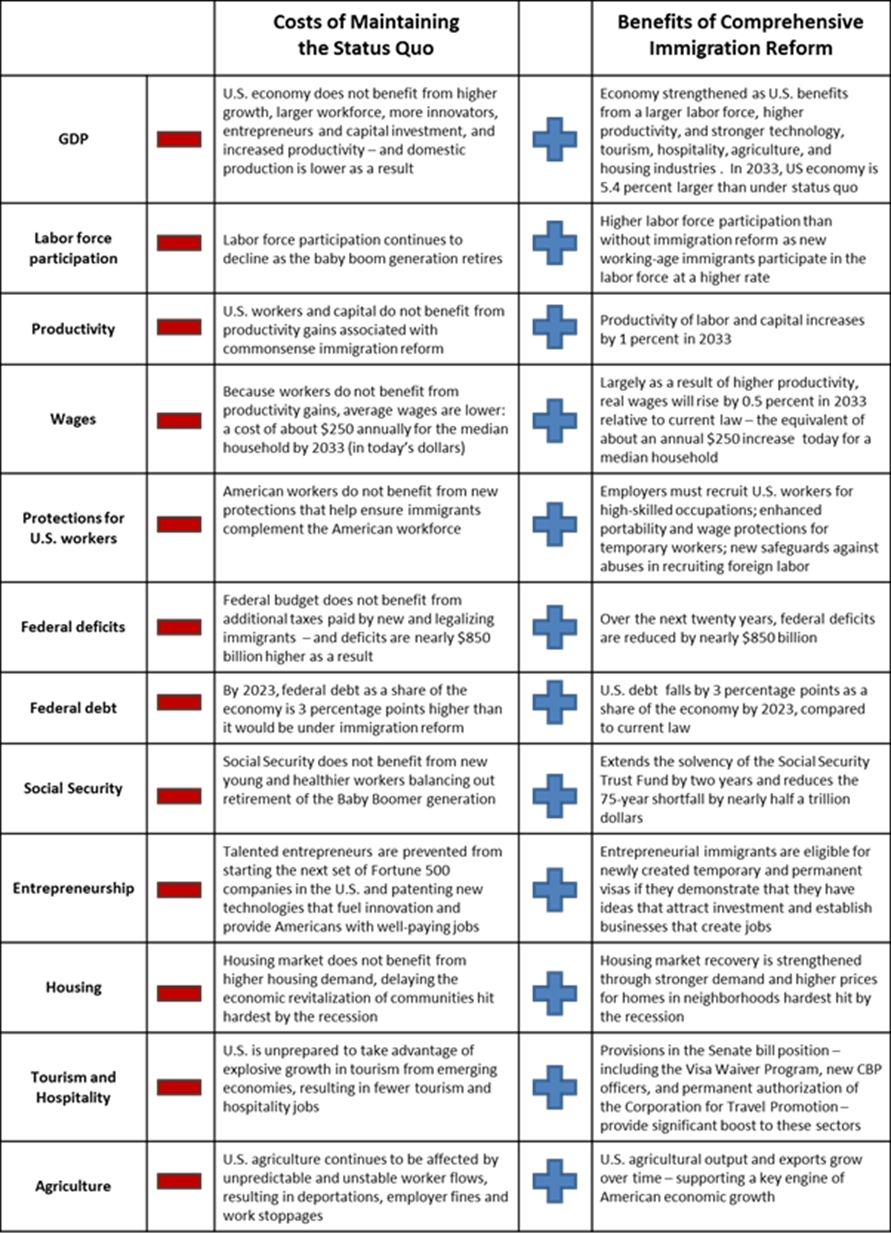 Приложение 1.